Grupa „Liski” i „Sówki”Data: 30.03.2021- wtorekTemat dnia: Kartka wielkanocna	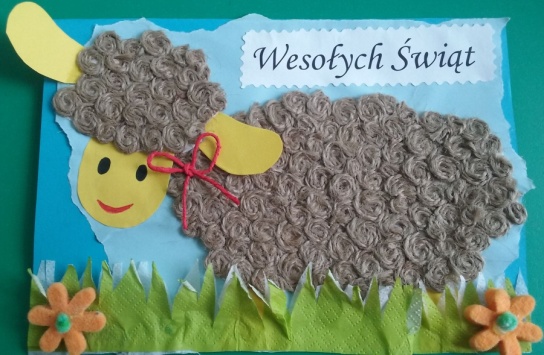 Praca plastyczna- kolorowanka wodna „Kogut”(dzieci kartę pracy mają w swoich teczkach).Karta pracy, część 3, strona 60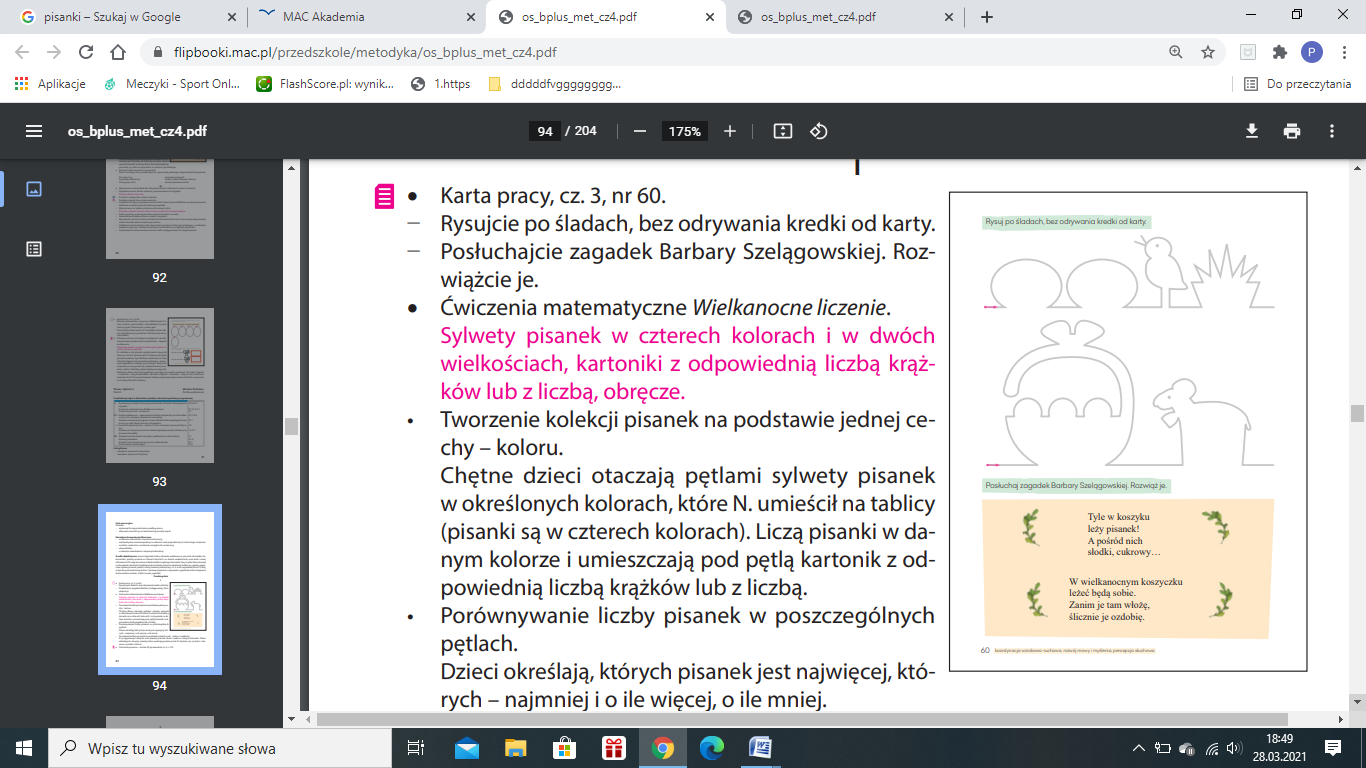 Słuchanie wiersza A. Galicy „Piosenka wielkanocna”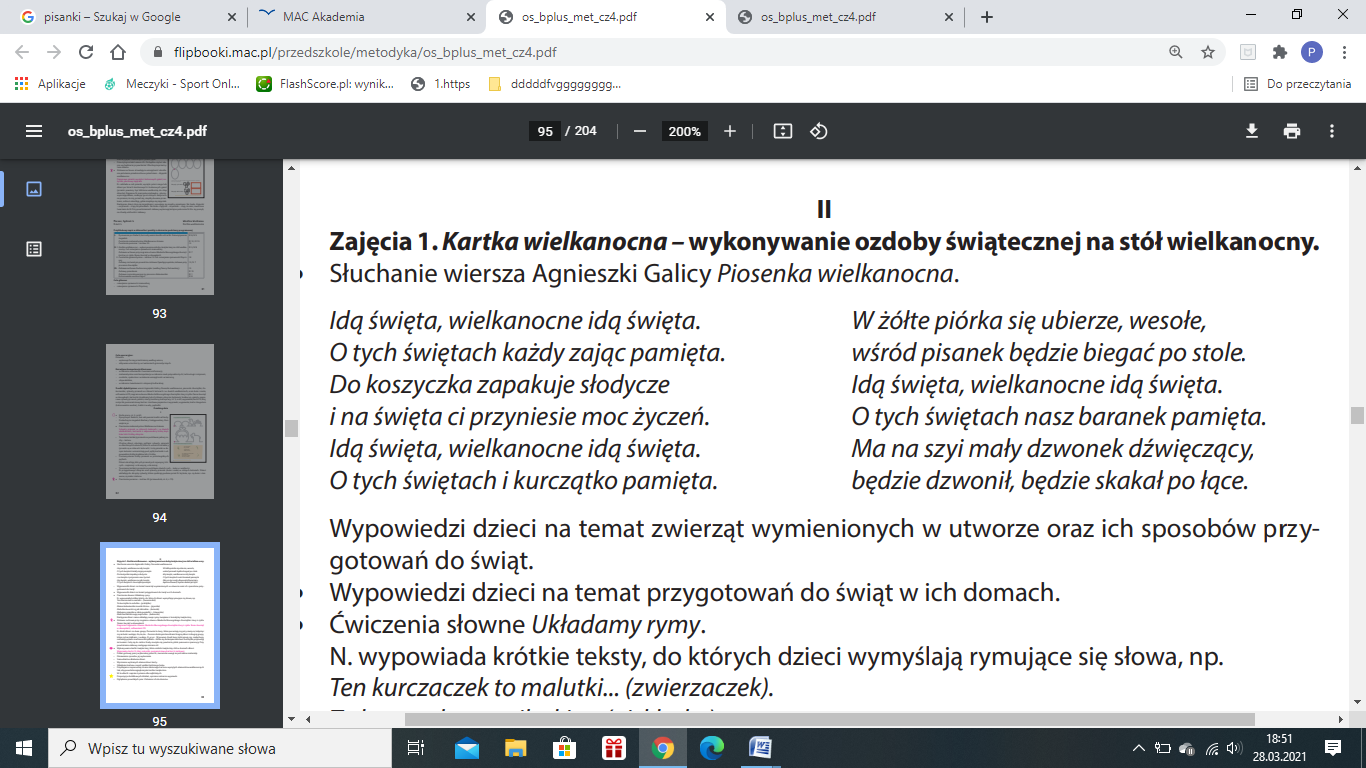 -Wypowiedzi dzieci na temat zwierząt wymienionych w utworze oraz ich sposobów przygotowań do świąt.Ćwiczenia słowne „Układamy rymy”.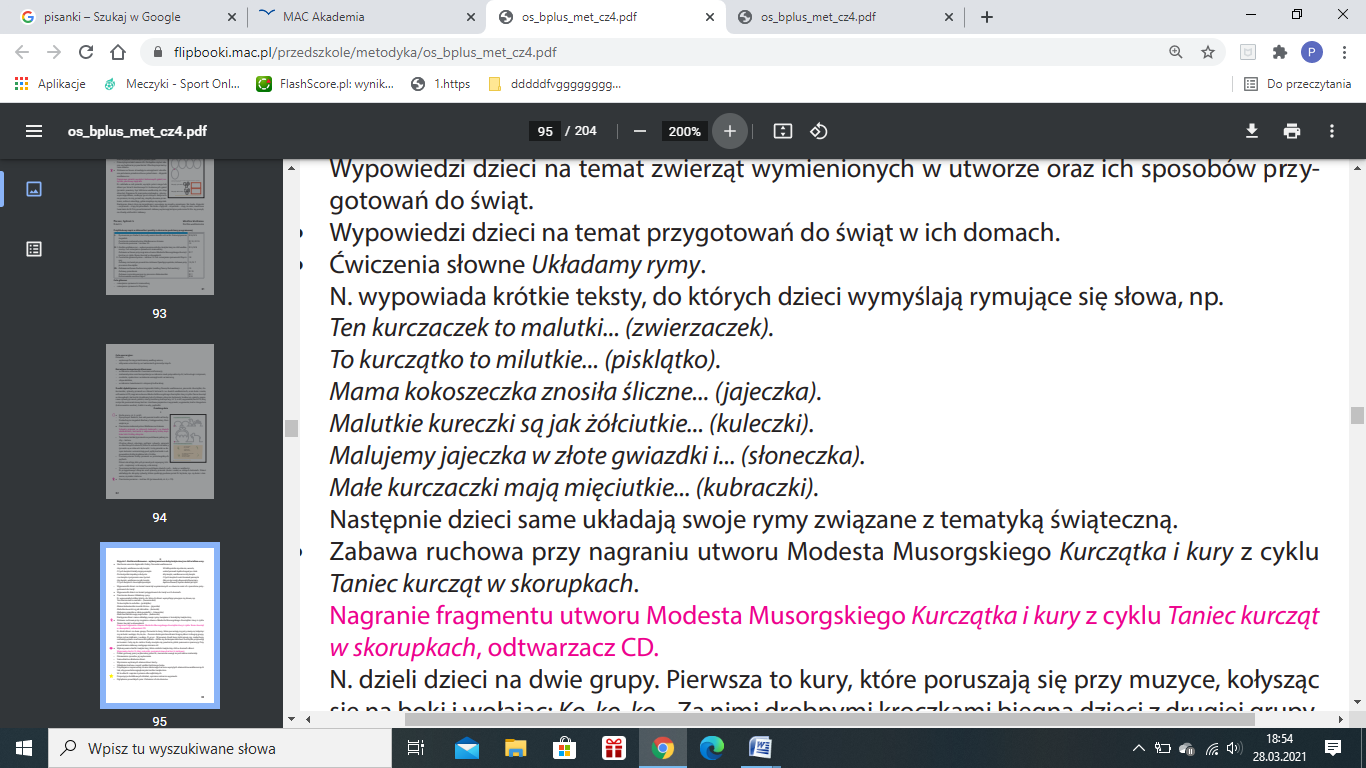 Słuchanie utworu M. Musorgskiego „Taniec kurcząt w skorupkach”.https://www.youtube.com/watch?v=pjXHbFcA3OkHistoria kartki pocztowej.Pierwsze kartki pocztowe stworzone zostały w Wielkiej Brytanii. Pierwsza z nich najprawdopodobniej była wysłana dla żartu – pisarz Theodore Hook wysłał do siebie kartkę, na której nakleił znaczek i narysował karykatury pracowników poczty. Kartka doszła, i historycznie uznawana jest za pierwszą pocztówkę. W roku 2002 została sprzedana na aukcji za prawie 32 tysiące funtów.  Obecnie rolę kartek coraz częściej przejmują obrazki wysyłane e-mailem lub w mediach społecznościowych. Poczta Polska, przez platformę i aplikację Envelo pozwala jednak połączyć urok tradycyjnej, papierowej kartki z nowoczesną metodą wysyłki prosto z internetu – użytkownik może zaprojektować swoją kartkę lub wybrać z kolekcji, napisać życzenia, a drukiem i wysyłką zajmie się już Poczta Polska!Rodzaje kartek świątecznych.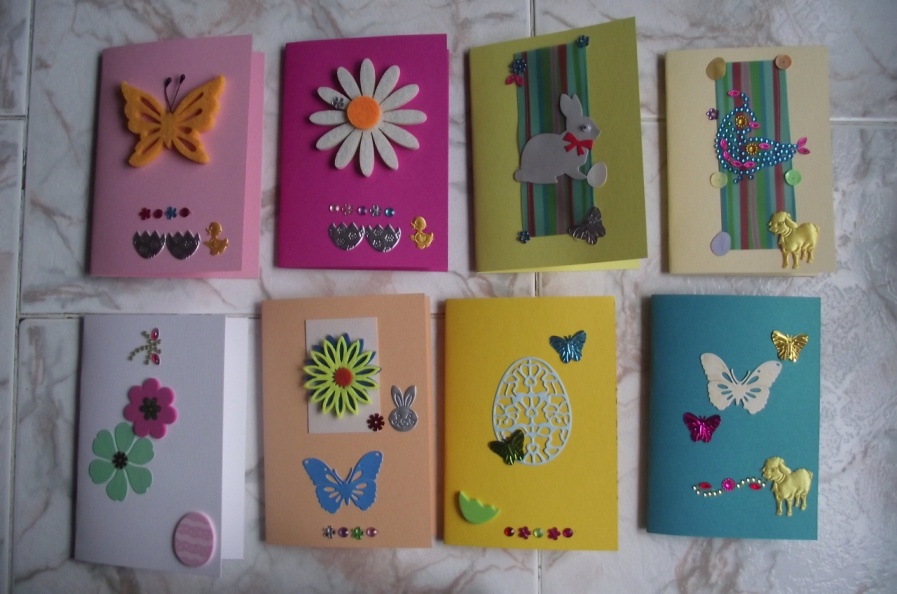 Zadanie dla chętnych!Wykonaj kartkę świąteczną dowolnym sposobem. Zeszyt w linie, kolejna wpisana litera.(zeszyty znajdują się w teczkach)Zachęcamy do wysyłania zdjęć na adres: zerowkibaranow@gmail.com